	Ценовой лист ТОО «АЛВИ плюс»                                                                                         На 01.09.2021 г.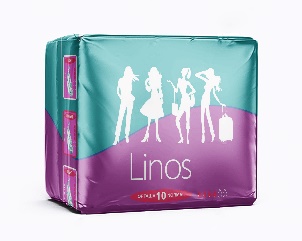 	Linos Normal 10 шт (262 мм 4 капли) цена 37 р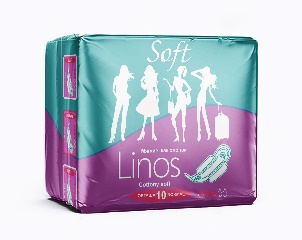 Linos Normal Soft (262 мм 4 капли) цена 37 р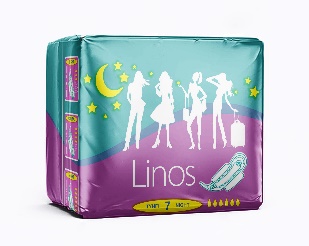 Linos Night 7 шт ( 317 мм 7 капель) цена 35 р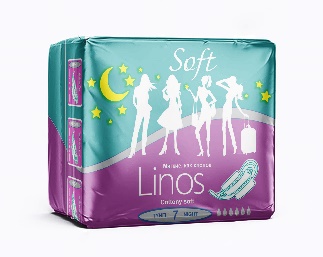             Linos Night 7 шт ( 317 мм 7 капель) цена 35 р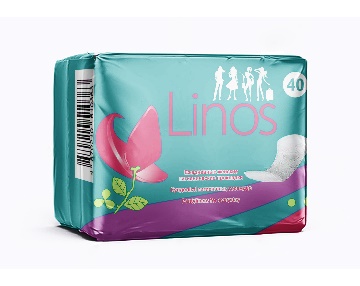        Linos panty liners 40 шт цена 43 р
